Технологическая картаКарбовская Мария АнатольевнаМОУ «ООШ с.Чкалово Ершовского района Саратовской области»Класс:5Учебный предмет: русский языкУМК: Русский язык.5 класс./С.И.Львова, В.В.Львов – М.:Мнемозина, 2008Тип урока:  «открытие»  нового  знанияТема урока:  Фразеология как раздел лингвистикиЦели урока:Содержательная:                    формировать представление о фразеологии как разделе лингвистики, умение опознавать в речи фразеологизмы и объяснять их значение путем подбора синонимов и с помощью толкования.Деятельностная:                     развивать стремление к речевому самосовершенствованию,     умение  искать и выделять необходимую  информацию, строить осознанное и произвольное   речевое высказывание в устной  и письменной форме,  планировать учебное сотрудничество с учителем, сверстниками, умение с достаточной полнотой выражать мысли в соответствии с задачами и условиями коммуникации.Этапы урока(цель этапа)Деятельность учителяДеятельность обучающихсяФормируемые УУДЭтап мотивации к учебной деятельности (включение в учебную деятельность на личностно-значимом уровне) Учитель:-Итак, не будем бить баклуши. Вы засучите рукава. Задания приготовьтесь слушать, чтоб не кружилась голова. (слайд 1)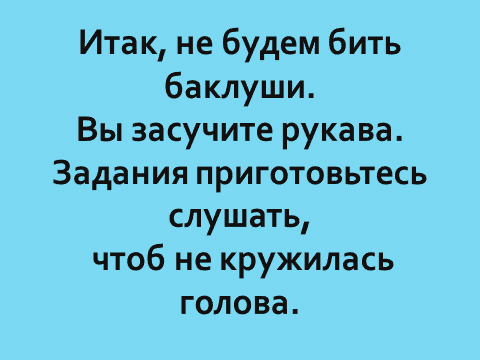 Учитель  задает вопросы:-Что в моих словах показалось вам необычным?-Как вы думаете, что это за слова?Отвечают на вопросы, объясняют смысл сказанных слов.(Необычность приветствия в том, что использовались сочетания слов в переносном значении)личностные:  внимание, уважение к окружающим; самоопределение, стремление к речевому самосовершенствованию;коммуникативные: планирование учебного сотрудничества с учителем, сверстниками, умение с достаточной полнотой выражать мысли в соответствии с задачами и условиями коммуникации.Этап актуализации   и пробного учебного действия(готовность мышления и осознание потребности к построению нового способа действия)Учитель  задает вопросы:-Как же называются такие   сочетания слов? (слайд 2)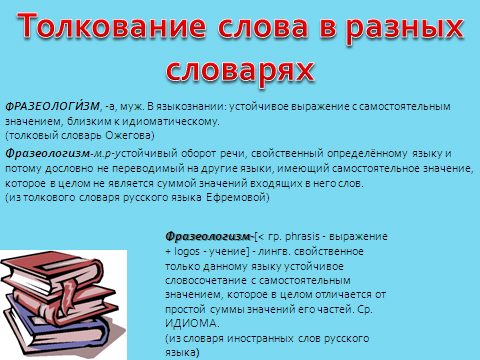 -Какой раздел лингвистики изучает фразеологизмы? -Познакомьтесь с происхождением  слова фразеология. (слайд 3)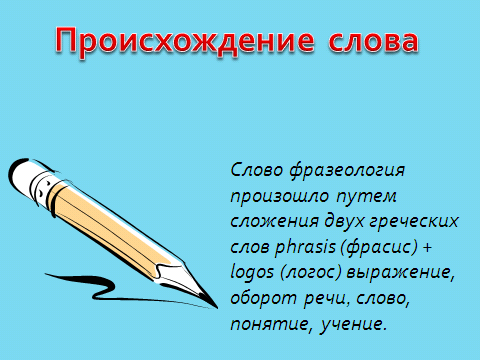 -Какова речевая роль фразеологизмов?Определение темы с опорой на материал учебника – с.54-55 (прием «Инсерт»), беседа, запись темы  в тетрадь.познавательные: поиск и выделение необходимой информации, осознанное и произвольное построение речевого высказывания в устной форме; анализ, умение доказывать;регулятивные: целеполагание, прогнозирование;коммуникативные: планирование учебного сотрудничества с учителем, сверстниками, умение с достаточной полнотой выражать мысли в соответствии с задачами и условиями коммуникации.Этап первичного закрепления с проговариванием во внешней среде(применение нового знания в типовых заданиях)Контроль за выполнением №714 – списать фразеологизмы, объясняя их значение способом подбора слов-синонимов.№714 –  записывают  на доске фразеологизмы («по цепочке»), объясняя их значение способом подбора слов-синонимов.личностные: стремление к речевому самосовершенствованию;познавательные: поиск и выделение необходимой информации, осознанное и произвольное построение речевого высказывания в устной форме;регулятивные: целеполагание, планирование, рефлексия, саморегуляция;коммуникативные: планирование учебного сотрудничества с учителем, сверстниками, умение с достаточной полнотой выражать мысли в соответствии с задачами и условиями коммуникации.Этап самостоятельной работы с самопроверкой по эталону(самопроверка умения применять знания в новых условиях)Организация самостоятельной работы - записать одним словом значение каждого фразеологизма (слайд 4):1) в ежовых рукавицах –  2) жить бок о бок –  3) на живую нитку –  4) не находить себе места –  5) извиваться ужом –  6) кануть в лету –   7) пальма первенства –   8)вавилонское столпотворение –   9) иерихонская труба –  10)семи пядей во лбу –  Проверить по фразеологическому словарю   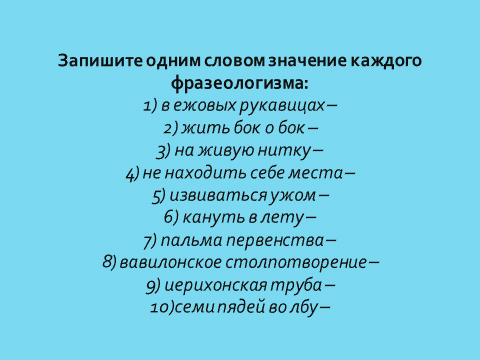 Самостоятельная работа (проверка - в парах) -  записывают одним словом значение каждого фразеологизма, проверяют по фразеологическому словарю: в ежовых рукавицах – строго жить бок о бок – рядом, вместе на живую нитку – небрежно, непрочно не находить себе места – волноватьсяизвиваться ужом – хитритькануть в лету –  исчезнутьпальма первенства –  победа, превосходствовавилонское столпотворение –  беспорядокиерихонская труба – громкоголосыйсеми пядей во лбу – умный  личностные: стремление к самостоятельности;регулятивные: рефлексия, саморегуляция, контроль;познавательные: извлечение необходимой информации из словаря;  коммуникативные: планирование учебного сотрудничества со сверстниками.Этап включения в систему знаний и повторения(включение нового знания в систему знаний, повторение и закрепление ранее изученного)(слайды 5-6)Показывает рисунки, просит подобрать к ним фразеологизмы и составить предложения.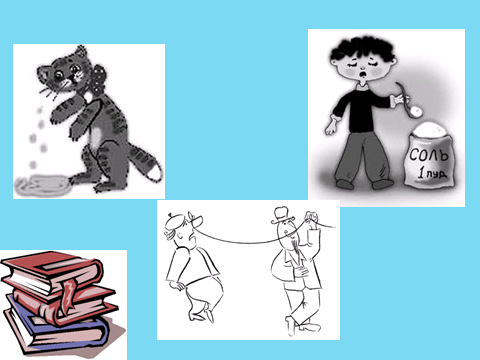 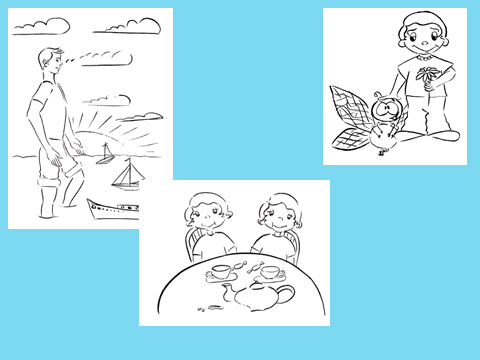 К рисункам подбирают фразеологизмы. Составляют с ними предложения и записывают их  в тетрадь.личностные:  самоопределение;познавательные: оценка процессов и результатов деятельности;регулятивные: рефлексия;коммуникативные: умение с достаточной полнотой выражать мысли в соответствии с задачами и условиями коммуникации.Этап рефлексии(соотнесение цели урока и его результатов, самооценка работы на уроке, осознание метода построения нового знания) (слайд 7)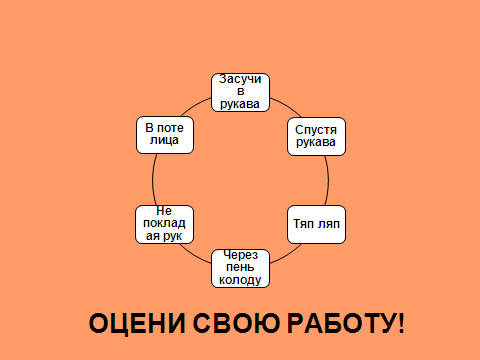 Засучив рукаваВ поте лицаСпустя рукаваТяп ляпНе покладая рукЧерез пень колодуПросит оценить  свою работу при помощи фразеологизмов.Д/З разного уровня сложности: №718 – попробовать нарисовать шутливые рисунки, обыгрывая фразеологизмы;сочините текст с использованием фразеологизмов; №721 – устное высказывание.Оценивают свою работу при помощи фразеологизмов.Д/З выбирают   в зависимости от качества усвоенного материала.личностные: смыслообразование;регулятивные: оценка.